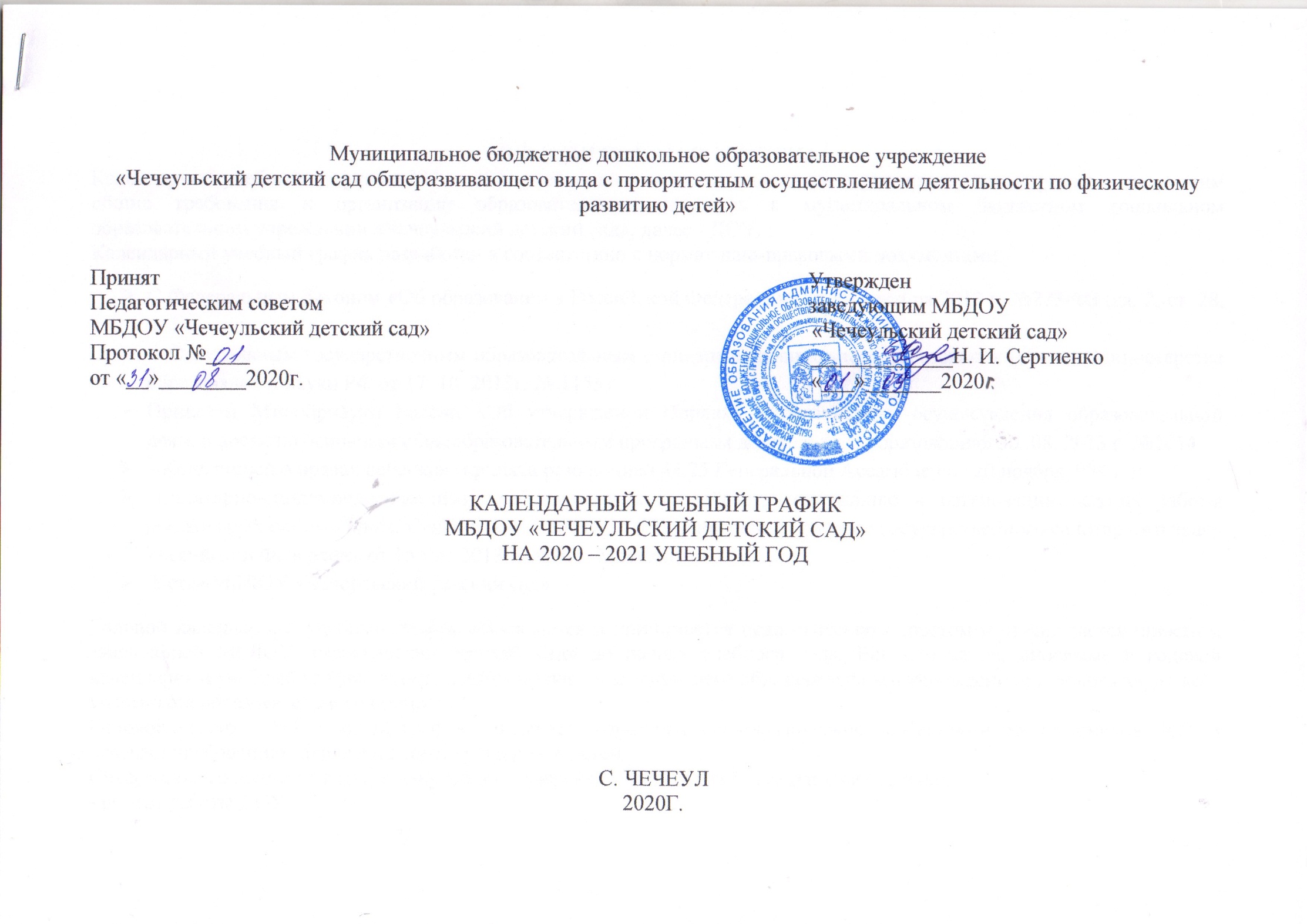 ПОЯСНИТЕЛЬНАЯ ЗАПИСКАКалендарный учебный график на 2020 – 2021 учебный год является локальным нормативным актом, регламентирующим общие требования к организации образовательного процесса в муниципальном бюджетном дошкольном образовательном учреждении «Чечеульский детский сад», далее - ДОУ.Календарный учебный график разработан в соответствии с нормативно-правовыми документами:С Федеральным Законом «Об образовании в Российской Федерации» от 29 декабря 2012 г. №273-ФЗ (гл. 2, ст. 28, ч. 3);С Федеральным государственным образовательным стандартом дошкольного образования (Приказ Министерства образования и науки РФ от 17. 10. 2013г. № 1155);Приказом Минобрнауки России «Об утверждении Порядка и организации осуществления образовательной деятельности по основным общеобразовательным программам дошкольного образования» 30. 08. 2013 г. №1014; «Конвенцией о правах ребенка» (принята резолюцией 44/25 Генеральной Ассамблеи от 20 ноября1989 г.);«Санитарно-эпидемиологическими требованиями к устройству, содержанию и организации режима работы дошкольных организациях. СанПиН 2.4. 1.3049-13» (Постановление Главного государственного санитарного врача Российской Федерации от 15 мая 2013 г. №26 г. Москва); Устав МБДОУ «Чечеульский детский сад»Годовой календарный учебный график обсуждается и принимается педагогическим советом и утверждается приказом заведующей МБДОУ «Чечеульский детский сад» до начала учебного года. Все изменения, вносимые в годовой календарный учебный график, утверждаются приказом заведующего образовательным учреждением и доводятся до всех участников образовательного процесса.Годовой календарный учебный график учитывает возрастные психофизические особенности воспитанников ДОУ и отвечает требованиям охраны их жизни и здоровья детей.Содержание годового календарного учебного графика включает в себя следующие сведения:- режим работы ДОУ;- продолжительность учебного года;- количество недель в учебном году;- продолжительность учебной недели;- продолжительность летнего оздоровительного периода;- объем недельной образовательной нагрузки;- каникулярный период;- сроки адаптационного периода;- сроки проведения диагностики педагогического процесса (мониторинга)- сроки проведения фронтальной проверки подготовительных к школе групп;- праздничные дни.Согласно статье 112. Трудового Кодекса Российской Федерации; Приказа Министерства здравоохранения Российской Федерации № 588н «Об утверждении порядка исчисления нормы рабочего времени на определенные календарные периоды (в том числе год, квартал, месяц), в зависимости от установленной длительности рабочего времени в неделю», в целях рационального использования работниками выходных и нерабочих праздничных дней, в годовом календарном учебном графике учтены нерабочие (выходные и праздничные) дни.В адаптационный период проводится диагностика педагогического процесса в целях оптимизации в соответствии с возрастными и индивидуальными особенностями воспитанников. Итоги учебного года подводятся во всех возрастных группах (итоговая диагностика педагогического процесса). По приказу заведующего проводится фронтальная проверка подготовительной к школе группы.Праздники (отчетные концерты, музыкальные и спортивные развлечения) для воспитанников ДОУ в течение учебного года планируются в соответствии с годовым планом, примерным перспективным планом культурно - досуговых мероприятий ДОУ на 2020 – 2021 учебный год.Воспитательно-образовательная работа в летний оздоровительный период организуется в соответствии планом работы ДОУ на летний оздоровительный период.ДОУ в установленном законодательством Российской Федерации порядке несет ответственность за реализацию в полном объеме основной образовательной программы дошкольного образования в соответствии с годовым календарным учебным графиком.Во время каникул и в летний оздоровительный период непрерывная образовательная деятельность в ДОУ не проводится.Дополнительные каникулярные дни в образовательном заведении возможны по следующим причинам:Низкая температура воздуха –  минус 25 градусов по шкале Цельсия.Низкая температура в групповых помещениях. При температуре воздуха в учебных помещениях ниже +18 градусов проводить занятия воспрещается.Карантин по гриппу при превышении порога заболеваемости. Карантин по гриппу может быть объявлен в отдельном образовательном учреждении, отдельном районе, городе или области при превышении эпидемического порога заболеваемости от 25% от общего количества воспитанников.Дополнительное образование (парциальные программы по ведущим направлениям в ДОУ)Вариативная часть образовательной программы ДОУ реализуется через кружки физкультурно-оздоровительной, художественно-эстетической, социально-коммуникативной и познавательной направленности, которые проводятся один раз в неделю во второй половине дня.Занятия из вариативной части учебного плана (кружки) не проводятся за счёт времени, отведённого на прогулку и дневной сон в ДОУ. Коррекционная работа проводится согласно утвержденному расписанию, циклограммы деятельности учителя-логопеда с учетом выявленных нарушений в развитии устной речи воспитанников.Объем коррекционно-развивающей помощи детям (занятия с учителем-логопедом) определяется индивидуально в соответствии с выявленными нарушениями в развитии устной речи. СодержаниеГруппа раннего развития (1.6 -3года)Группа раннего развития (1.6 -3года)Группа раннего развития (1.6 -3года)Вторая младшая группа(3-4 года)Вторая младшая группа(3-4 года)Вторая младшая группа(3-4 года)Средняя группа(4-5 лет)Средняя группа(4-5 лет)Средняя группа(4-5 лет)Старшая группа(5-6 лет)Старшая группа(5-6 лет)Старшая группа(5-6 лет)Первая разновозрастная группа(5-7 лет)Первая разновозрастная группа(5-7 лет)Вторая разновозрастная группа(3-7 лет)Подготовительная группа(6-7-лет)Подготовительная группа(6-7-лет)Режим работы дошкольного учрежденияРежим работы дошкольного учрежденияРежим работы дошкольного учрежденияРежим работы дошкольного учрежденияРежим работы дошкольного учрежденияРежим работы дошкольного учрежденияРежим работы дошкольного учрежденияРежим работы дошкольного учрежденияРежим работы дошкольного учрежденияРежим работы дошкольного учрежденияРежим работы дошкольного учрежденияРежим работы дошкольного учрежденияРежим работы дошкольного учрежденияРежим работы дошкольного учрежденияРежим работы дошкольного учрежденияРежим работы дошкольного учрежденияРежим работы дошкольного учрежденияРежим работы дошкольного учрежденияПродолжительность учебной недели5 дней (с понедельника по пятницу)5 дней (с понедельника по пятницу)5 дней (с понедельника по пятницу)5 дней (с понедельника по пятницу)5 дней (с понедельника по пятницу)5 дней (с понедельника по пятницу)5 дней (с понедельника по пятницу)5 дней (с понедельника по пятницу)5 дней (с понедельника по пятницу)5 дней (с понедельника по пятницу)5 дней (с понедельника по пятницу)5 дней (с понедельника по пятницу)5 дней (с понедельника по пятницу)5 дней (с понедельника по пятницу)5 дней (с понедельника по пятницу)5 дней (с понедельника по пятницу)5 дней (с понедельника по пятницу)Время работы возрастных групп10,5 часов в день (с 7.30 до 18.00)10,5 часов в день (с 7.30 до 18.00)10,5 часов в день (с 7.30 до 18.00)10,5 часов в день (с 7.30 до 18.00)10,5 часов в день (с 7.30 до 18.00)10,5 часов в день (с 7.30 до 18.00)10,5 часов в день (с 7.30 до 18.00)10,5 часов в день (с 7.30 до 18.00)10,5 часов в день (с 7.30 до 18.00)10,5 часов в день (с 7.30 до 18.00)10,5 часов в день (с 7.30 до 18.00)10,5 часов в день (с 7.30 до 18.00)10,5 часов в день (с 7.30 до 18.00)10,5 часов в день (с 7.30 до 18.00)10,5 часов в день (с 7.30 до 18.00)10,5 часов в день (с 7.30 до 18.00)10,5 часов в день (с 7.30 до 18.00)Не рабочие дниСуббота, воскресенье, праздничные дни.Суббота, воскресенье, праздничные дни.Суббота, воскресенье, праздничные дни.Суббота, воскресенье, праздничные дни.Суббота, воскресенье, праздничные дни.Суббота, воскресенье, праздничные дни.Суббота, воскресенье, праздничные дни.Суббота, воскресенье, праздничные дни.Суббота, воскресенье, праздничные дни.Суббота, воскресенье, праздничные дни.Суббота, воскресенье, праздничные дни.Суббота, воскресенье, праздничные дни.Суббота, воскресенье, праздничные дни.Суббота, воскресенье, праздничные дни.Суббота, воскресенье, праздничные дни.Суббота, воскресенье, праздничные дни.Суббота, воскресенье, праздничные дни.Продолжительность учебного годаПродолжительность учебного годаПродолжительность учебного годаПродолжительность учебного годаПродолжительность учебного годаПродолжительность учебного годаПродолжительность учебного годаПродолжительность учебного годаПродолжительность учебного годаПродолжительность учебного годаПродолжительность учебного годаПродолжительность учебного годаПродолжительность учебного годаПродолжительность учебного годаПродолжительность учебного годаПродолжительность учебного годаПродолжительность учебного годаПродолжительность учебного годаНачало учебного года01.09.2020 г.01.09.2020 г.01.09.2020 г.01.09.2020 г.01.09.2020 г.01.09.2020 г.01.09.2020 г.01.09.2020 г.01.09.2020 г.01.09.2020 г.01.09.2020 г.01.09.2020 г.01.09.2020 г.01.09.2020 г.01.09.2020 г.01.09.2020 г.01.09.2020 г.Окончание учебного года28.05.2021г.28.05.2021г.28.05.2021г.28.05.2021г.28.05.2021г.28.05.2021г.28.05.2021г.28.05.2021г.28.05.2021г.28.05.2021г.28.05.2021г.28.05.2021г.28.05.2021г.28.05.2021г.28.05.2021г.28.05.2021г.28.05.2021г.Адаптационный периодс 01.09.2020г. по 02.10.2020г.с 01.09.2020г. по 02.10.2020г.с 01.09.2020г. по 02.10.2020г.Сроки перерывов вобразовательнойдеятельностиЗимний период: с 28.12.2020г. по 10.01.2021г.Летний период: с 32.05.2021г. по 01.09.2021г.Зимний период: с 28.12.2020г. по 10.01.2021г.Летний период: с 32.05.2021г. по 01.09.2021г.Зимний период: с 28.12.2020г. по 10.01.2021г.Летний период: с 32.05.2021г. по 01.09.2021г.Зимний период: с 28.12.2020г. по 10.01.2021г.Летний период: с 32.05.2021г. по 01.09.2021г.Зимний период: с 28.12.2020г. по 10.01.2021г.Летний период: с 32.05.2021г. по 01.09.2021г.Зимний период: с 28.12.2020г. по 10.01.2021г.Летний период: с 32.05.2021г. по 01.09.2021г.Зимний период: с 28.12.2020г. по 10.01.2021г.Летний период: с 32.05.2021г. по 01.09.2021г.Зимний период: с 28.12.2020г. по 10.01.2021г.Летний период: с 32.05.2021г. по 01.09.2021г.Зимний период: с 28.12.2020г. по 10.01.2021г.Летний период: с 32.05.2021г. по 01.09.2021г.Зимний период: с 28.12.2020г. по 10.01.2021г.Летний период: с 32.05.2021г. по 01.09.2021г.Зимний период: с 28.12.2020г. по 10.01.2021г.Летний период: с 32.05.2021г. по 01.09.2021г.Зимний период: с 28.12.2020г. по 10.01.2021г.Летний период: с 32.05.2021г. по 01.09.2021г.Зимний период: с 28.12.2020г. по 10.01.2021г.Летний период: с 32.05.2021г. по 01.09.2021г.Зимний период: с 28.12.2020г. по 10.01.2021г.Летний период: с 32.05.2021г. по 01.09.2021г.Зимний период: с 28.12.2020г. по 10.01.2021г.Летний период: с 32.05.2021г. по 01.09.2021г.Зимний период: с 28.12.2020г. по 10.01.2021г.Летний период: с 32.05.2021г. по 01.09.2021г.Зимний период: с 28.12.2020г. по 10.01.2021г.Летний период: с 32.05.2021г. по 01.09.2021г.Продолжительность учебного года, всего недель, в том числе:37 недель37 недель37 недель37 недель37 недель37 недель37 недель37 недель37 недель37 недель37 недель37 недель37 недель37 недель37 недель37 недель37 недель1-е полугодие (недель)17 недель17 недель17 недель17 недель17 недель17 недель17 недель17 недель17 недель17 недель17 недель17 недель17 недель17 недель17 недель17 недель17 недель2-е полугодие (недель)20 недель20 недель20 недель20 недель20 недель20 недель20 недель20 недель20 недель20 недель20 недель20 недель20 недель20 недель20 недель20 недель20 недельКоличество групп в ДОУ7 групп общеразвивающей направленности7 групп общеразвивающей направленности7 групп общеразвивающей направленности7 групп общеразвивающей направленности7 групп общеразвивающей направленности7 групп общеразвивающей направленности7 групп общеразвивающей направленности7 групп общеразвивающей направленности7 групп общеразвивающей направленности7 групп общеразвивающей направленности7 групп общеразвивающей направленности7 групп общеразвивающей направленности7 групп общеразвивающей направленности7 групп общеразвивающей направленности7 групп общеразвивающей направленности7 групп общеразвивающей направленности7 групп общеразвивающей направленностиНачало НОД9.109.109.109.009.009.009.009.009.009.009.009.009.009.009.009.009.00Объем недельной образовательной нагрузки1ч. 30 мин.1ч. 30 мин.1ч. 30 мин.2ч. 30 мин.2ч. 30 мин.2ч. 30 мин.3ч. 20 мин.3ч. 20 мин.3ч. 20 мин.5ч. 50 мин.5ч. 50 мин.5ч. 50 мин.5 ч. 50 мин.9 ч. 35 мин(в зависимости от возраста)5 ч. 50 мин.9 ч. 35 мин(в зависимости от возраста)5 ч. 50 мин.9 ч. 35 мин(в зависимости от возраста)9ч. 35 мин.9ч. 35 мин.Продолжительность НОД10 мин.10 мин.10 мин.15 мин.15 мин.15 мин.20 мин.20 мин.20 мин.20-25 мин.20-25 мин.20-25 мин.25-30 мин.25-30 мин.25-30 мин.30 мин.30 мин.Перерыв между НОД10 мин.10 мин.10 мин.10 мин.10 мин.10 мин.10 мин.10 мин.10 мин.10 мин.10 мин.10 мин.10 мин.10 мин.10 мин.10 мин.10 мин.Объем недельной образовательной нагрузки10 занятий (по подгруппам)10 занятий (по подгруппам)10 занятий10 занятий10 занятий10 занятий10 занятий10 занятий13 занятий13 занятий13 занятий13-14 занятий13-14 занятий13-14 занятий13-14 занятий13-14 занятий14 занятийДополнительное образование (кружки)10 мин.10 мин.15 мин.15 мин.15 мин.20 мин.20 мин.20 мин.25 мин.25 мин.25 мин.20-30 мин.20-30 мин.20-30 мин.20-30 мин.20-30 мин.30 мин.Дополнительное образование (кружки)1 раз в неделю1 раз в неделю1 раз в неделю1 раз в неделю1 раз в неделю1 раз в неделю1 раз в неделю1 раз в неделю1 раз в неделю1 раз в неделю1 раз в неделю1 раз в неделю1 раз в неделю1 раз в неделю1 раз в неделю1 раз в неделю1 раз в неделюОбъем коррекционно - развивающей помощи детямОпределяется индивидуально в соответствии с выявленными нарушениями в развитии устной речи.Определяется индивидуально в соответствии с выявленными нарушениями в развитии устной речи.Определяется индивидуально в соответствии с выявленными нарушениями в развитии устной речи.Определяется индивидуально в соответствии с выявленными нарушениями в развитии устной речи.Определяется индивидуально в соответствии с выявленными нарушениями в развитии устной речи.Определяется индивидуально в соответствии с выявленными нарушениями в развитии устной речи.Определяется индивидуально в соответствии с выявленными нарушениями в развитии устной речи.Определяется индивидуально в соответствии с выявленными нарушениями в развитии устной речи.Определяется индивидуально в соответствии с выявленными нарушениями в развитии устной речи.Определяется индивидуально в соответствии с выявленными нарушениями в развитии устной речи.Определяется индивидуально в соответствии с выявленными нарушениями в развитии устной речи.Определяется индивидуально в соответствии с выявленными нарушениями в развитии устной речи.Определяется индивидуально в соответствии с выявленными нарушениями в развитии устной речи.Определяется индивидуально в соответствии с выявленными нарушениями в развитии устной речи.Определяется индивидуально в соответствии с выявленными нарушениями в развитии устной речи.Определяется индивидуально в соответствии с выявленными нарушениями в развитии устной речи.Определяется индивидуально в соответствии с выявленными нарушениями в развитии устной речи.Сроки проведения мониторинга достижения детьми планируемых результатов освоения образовательных программ дошкольного образованияС 28.09.2020г. по 02.10.2020г.С 26.04ю2021г. по 30.04.2021г.С 28.09.2020г. по 02.10.2020г.С 26.04ю2021г. по 30.04.2021г.С 28.09.2020г. по 02.10.2020г.С 26.04ю2021г. по 30.04.2021г.С 28.09.2020г. по 02.10.2020г.С 26.04ю2021г. по 30.04.2021г.С 28.09.2020г. по 02.10.2020г.С 26.04ю2021г. по 30.04.2021г.С 28.09.2020г. по 02.10.2020г.С 26.04ю2021г. по 30.04.2021г.С 28.09.2020г. по 02.10.2020г.С 26.04ю2021г. по 30.04.2021г.С 28.09.2020г. по 02.10.2020г.С 26.04ю2021г. по 30.04.2021г.С 28.09.2020г. по 02.10.2020г.С 26.04ю2021г. по 30.04.2021г.С 28.09.2020г. по 02.10.2020г.С 26.04ю2021г. по 30.04.2021г.С 28.09.2020г. по 02.10.2020г.С 26.04ю2021г. по 30.04.2021г.С 28.09.2020г. по 02.10.2020г.С 26.04ю2021г. по 30.04.2021г.С 28.09.2020г. по 02.10.2020г.С 26.04ю2021г. по 30.04.2021г.С 28.09.2020г. по 02.10.2020г.С 26.04ю2021г. по 30.04.2021г.С 28.09.2020г. по 02.10.2020г.С 26.04ю2021г. по 30.04.2021г.С 28.09.2020г. по 02.10.2020г.С 26.04ю2021г. по 30.04.2021г.С 28.09.2020г. по 02.10.2020г.С 26.04ю2021г. по 30.04.2021г.Праздничные (не рабочие) дни Праздничные (не рабочие) дни Праздничные (не рабочие) дни Праздничные (не рабочие) дни Праздничные (не рабочие) дни Праздничные (не рабочие) дни Праздничные (не рабочие) дни Праздничные (не рабочие) дни Праздничные (не рабочие) дни Праздничные (не рабочие) дни Праздничные (не рабочие) дни Праздничные (не рабочие) дни Праздничные (не рабочие) дни Праздничные (не рабочие) дни Праздничные (не рабочие) дни Праздничные (не рабочие) дни Праздничные (не рабочие) дни Праздничные (не рабочие) дни День народного единства04.11.2020г.(1 день)04.11.2020г.(1 день)04.11.2020г.(1 день)04.11.2020г.(1 день)04.11.2020г.(1 день)04.11.2020г.(1 день)04.11.2020г.(1 день)04.11.2020г.(1 день)04.11.2020г.(1 день)04.11.2020г.(1 день)04.11.2020г.(1 день)04.11.2020г.(1 день)04.11.2020г.(1 день)04.11.2020г.(1 день)04.11.2020г.(1 день)04.11.2020г.(1 день)04.11.2020г.(1 день)Новогодние праздникиС 01.01.2021г. по 10.01.2021г. (10 дней)С 01.01.2021г. по 10.01.2021г. (10 дней)С 01.01.2021г. по 10.01.2021г. (10 дней)С 01.01.2021г. по 10.01.2021г. (10 дней)С 01.01.2021г. по 10.01.2021г. (10 дней)С 01.01.2021г. по 10.01.2021г. (10 дней)С 01.01.2021г. по 10.01.2021г. (10 дней)С 01.01.2021г. по 10.01.2021г. (10 дней)С 01.01.2021г. по 10.01.2021г. (10 дней)С 01.01.2021г. по 10.01.2021г. (10 дней)С 01.01.2021г. по 10.01.2021г. (10 дней)С 01.01.2021г. по 10.01.2021г. (10 дней)С 01.01.2021г. по 10.01.2021г. (10 дней)С 01.01.2021г. по 10.01.2021г. (10 дней)С 01.01.2021г. по 10.01.2021г. (10 дней)С 01.01.2021г. по 10.01.2021г. (10 дней)С 01.01.2021г. по 10.01.2021г. (10 дней)День защитника Отечества23.02.2021г.(1 день)23.02.2021г.(1 день)23.02.2021г.(1 день)23.02.2021г.(1 день)23.02.2021г.(1 день)23.02.2021г.(1 день)23.02.2021г.(1 день)23.02.2021г.(1 день)23.02.2021г.(1 день)23.02.2021г.(1 день)23.02.2021г.(1 день)23.02.2021г.(1 день)23.02.2021г.(1 день)23.02.2021г.(1 день)23.02.2021г.(1 день)23.02.2021г.(1 день)23.02.2021г.(1 день)Международный женский деньС 06.03.2021г. по 08.03.2021г.(3 дня)С 06.03.2021г. по 08.03.2021г.(3 дня)С 06.03.2021г. по 08.03.2021г.(3 дня)С 06.03.2021г. по 08.03.2021г.(3 дня)С 06.03.2021г. по 08.03.2021г.(3 дня)С 06.03.2021г. по 08.03.2021г.(3 дня)С 06.03.2021г. по 08.03.2021г.(3 дня)С 06.03.2021г. по 08.03.2021г.(3 дня)С 06.03.2021г. по 08.03.2021г.(3 дня)С 06.03.2021г. по 08.03.2021г.(3 дня)С 06.03.2021г. по 08.03.2021г.(3 дня)С 06.03.2021г. по 08.03.2021г.(3 дня)С 06.03.2021г. по 08.03.2021г.(3 дня)С 06.03.2021г. по 08.03.2021г.(3 дня)С 06.03.2021г. по 08.03.2021г.(3 дня)С 06.03.2021г. по 08.03.2021г.(3 дня)С 06.03.2021г. по 08.03.2021г.(3 дня)День ТрудаС 01.05.2021г. по 03.05.2021г.(3 дня)С 01.05.2021г. по 03.05.2021г.(3 дня)С 01.05.2021г. по 03.05.2021г.(3 дня)С 01.05.2021г. по 03.05.2021г.(3 дня)С 01.05.2021г. по 03.05.2021г.(3 дня)С 01.05.2021г. по 03.05.2021г.(3 дня)С 01.05.2021г. по 03.05.2021г.(3 дня)С 01.05.2021г. по 03.05.2021г.(3 дня)С 01.05.2021г. по 03.05.2021г.(3 дня)С 01.05.2021г. по 03.05.2021г.(3 дня)С 01.05.2021г. по 03.05.2021г.(3 дня)С 01.05.2021г. по 03.05.2021г.(3 дня)С 01.05.2021г. по 03.05.2021г.(3 дня)С 01.05.2021г. по 03.05.2021г.(3 дня)С 01.05.2021г. по 03.05.2021г.(3 дня)С 01.05.2021г. по 03.05.2021г.(3 дня)С 01.05.2021г. по 03.05.2021г.(3 дня)День ПобедыС 08.05.2021г по 11.05.2021г.(3 дня)С 08.05.2021г по 11.05.2021г.(3 дня)С 08.05.2021г по 11.05.2021г.(3 дня)С 08.05.2021г по 11.05.2021г.(3 дня)С 08.05.2021г по 11.05.2021г.(3 дня)С 08.05.2021г по 11.05.2021г.(3 дня)С 08.05.2021г по 11.05.2021г.(3 дня)С 08.05.2021г по 11.05.2021г.(3 дня)С 08.05.2021г по 11.05.2021г.(3 дня)С 08.05.2021г по 11.05.2021г.(3 дня)С 08.05.2021г по 11.05.2021г.(3 дня)С 08.05.2021г по 11.05.2021г.(3 дня)С 08.05.2021г по 11.05.2021г.(3 дня)С 08.05.2021г по 11.05.2021г.(3 дня)С 08.05.2021г по 11.05.2021г.(3 дня)С 08.05.2021г по 11.05.2021г.(3 дня)С 08.05.2021г по 11.05.2021г.(3 дня)День России12.06.2021г по 14.06.2021г.(3 дня)12.06.2021г по 14.06.2021г.(3 дня)12.06.2021г по 14.06.2021г.(3 дня)12.06.2021г по 14.06.2021г.(3 дня)12.06.2021г по 14.06.2021г.(3 дня)12.06.2021г по 14.06.2021г.(3 дня)12.06.2021г по 14.06.2021г.(3 дня)12.06.2021г по 14.06.2021г.(3 дня)12.06.2021г по 14.06.2021г.(3 дня)12.06.2021г по 14.06.2021г.(3 дня)12.06.2021г по 14.06.2021г.(3 дня)12.06.2021г по 14.06.2021г.(3 дня)12.06.2021г по 14.06.2021г.(3 дня)12.06.2021г по 14.06.2021г.(3 дня)12.06.2021г по 14.06.2021г.(3 дня)12.06.2021г по 14.06.2021г.(3 дня)12.06.2021г по 14.06.2021г.(3 дня)Утренники, вечера развлеченийУтренники, вечера развлеченийУтренники, вечера развлеченийУтренники, вечера развлеченийУтренники, вечера развлеченийУтренники, вечера развлеченийУтренники, вечера развлеченийУтренники, вечера развлеченийУтренники, вечера развлеченийУтренники, вечера развлеченийУтренники, вечера развлеченийУтренники, вечера развлеченийУтренники, вечера развлеченийУтренники, вечера развлеченийУтренники, вечера развлеченийУтренники, вечера развлеченийУтренники, вечера развлеченийУтренники, вечера развлеченийНаименование Сроки Сроки Сроки Сроки Сроки Сроки Сроки Сроки Сроки Сроки Сроки Сроки Сроки Сроки Сроки Сроки Сроки День знанийсентябрьсентябрьсентябрьсентябрьсентябрьсентябрьсентябрьсентябрьсентябрьсентябрьсентябрьсентябрьсентябрьсентябрьсентябрьсентябрьсентябрьЗдравствуй, детский сад!сентябрьсентябрьсентябрьсентябрьсентябрьсентябрьсентябрьсентябрьсентябрьсентябрьсентябрьсентябрьсентябрьсентябрьсентябрьсентябрьсентябрьДень дошкольного работникасентябрьсентябрьсентябрьсентябрьсентябрьсентябрьсентябрьсентябрьсентябрьсентябрьсентябрьсентябрьсентябрьсентябрьсентябрьсентябрьсентябрьКраски осениоктябрьоктябрьоктябрьоктябрьоктябрьоктябрьоктябрьоктябрьоктябрьоктябрьоктябрьоктябрьоктябрьоктябрьоктябрьоктябрьоктябрьДень материноябрьноябрьноябрьноябрьноябрьноябрьноябрьноябрьноябрьноябрьноябрьноябрьноябрьноябрьноябрьноябрьноябрьНовогодний калейдоскопдекабрьдекабрьдекабрьдекабрьдекабрьдекабрьдекабрьдекабрьдекабрьдекабрьдекабрьдекабрьдекабрьдекабрьдекабрьдекабрьдекабрьМероприятия с родителями (законными представителями)Мероприятия с родителями (законными представителями)Мероприятия с родителями (законными представителями)Мероприятия с родителями (законными представителями)Мероприятия с родителями (законными представителями)Мероприятия с родителями (законными представителями)Мероприятия с родителями (законными представителями)Мероприятия с родителями (законными представителями)Мероприятия с родителями (законными представителями)Мероприятия с родителями (законными представителями)Мероприятия с родителями (законными представителями)Мероприятия с родителями (законными представителями)Мероприятия с родителями (законными представителями)Мероприятия с родителями (законными представителями)Мероприятия с родителями (законными представителями)Мероприятия с родителями (законными представителями)Мероприятия с родителями (законными представителями)Мероприятия с родителями (законными представителями)Проведение групповых родительских собраний1 собрание – сентябрь – октябрь2 собрание – декабрь – январь3 собрание – апрель - май1 собрание – сентябрь – октябрь2 собрание – декабрь – январь3 собрание – апрель - май1 собрание – сентябрь – октябрь2 собрание – декабрь – январь3 собрание – апрель - май1 собрание – сентябрь – октябрь2 собрание – декабрь – январь3 собрание – апрель - май1 собрание – сентябрь – октябрь2 собрание – декабрь – январь3 собрание – апрель - май1 собрание – сентябрь – октябрь2 собрание – декабрь – январь3 собрание – апрель - май1 собрание – сентябрь – октябрь2 собрание – декабрь – январь3 собрание – апрель - май1 собрание – сентябрь – октябрь2 собрание – декабрь – январь3 собрание – апрель - май1 собрание – сентябрь – октябрь2 собрание – декабрь – январь3 собрание – апрель - май1 собрание – сентябрь – октябрь2 собрание – декабрь – январь3 собрание – апрель - май1 собрание – сентябрь – октябрь2 собрание – декабрь – январь3 собрание – апрель - май1 собрание – сентябрь – октябрь2 собрание – декабрь – январь3 собрание – апрель - май1 собрание – сентябрь – октябрь2 собрание – декабрь – январь3 собрание – апрель - май1 собрание – сентябрь – октябрь2 собрание – декабрь – январь3 собрание – апрель - май1 собрание – сентябрь – октябрь2 собрание – декабрь – январь3 собрание – апрель - май1 собрание – сентябрь – октябрь2 собрание – декабрь – январь3 собрание – апрель - май1 собрание – сентябрь – октябрь2 собрание – декабрь – январь3 собрание – апрель - майМероприятия совместные с родителями - участникамиМероприятия совместные с родителями - участникамиМероприятия совместные с родителями - участникамиМероприятия совместные с родителями - участникамиМероприятия совместные с родителями - участникамиМероприятия совместные с родителями - участникамиМероприятия совместные с родителями - участникамиМероприятия совместные с родителями - участникамиМероприятия совместные с родителями - участникамиМероприятия совместные с родителями - участникамиМероприятия совместные с родителями - участникамиМероприятия совместные с родителями - участникамиМероприятия совместные с родителями - участникамиМероприятия совместные с родителями - участникамиМероприятия совместные с родителями - участникамиМероприятия совместные с родителями - участникамиМероприятия совместные с родителями - участникамиМероприятия совместные с родителями - участникамисентябрьПоход на лесную полянуПоход на лесную полянуПоход на лесную полянуПоход на лесную полянуПоход на лесную полянуПоход на лесную полянуПоход на лесную полянуоктябрьОсенние развлечение «Краски осениОсенние развлечение «Краски осениОсенние развлечение «Краски осениОсенние развлечение «Краски осениОсенние развлечение «Краски осениОсенние развлечение «Краски осениОсенние развлечение «Краски осениОсенние развлечение «Краски осениОсенние развлечение «Краски осениОсенние развлечение «Краски осениОсенние развлечение «Краски осениОсенние развлечение «Краски осениОсенние развлечение «Краски осениОсенние развлечение «Краски осениОсенние развлечение «Краски осениОсенние развлечение «Краски осениОсенние развлечение «Краски осениоктябрьСвеча памятиСвеча памятиСвеча памятиСвеча памятиСвеча памятиСвеча памятиСвеча памятиСвеча памятиСвеча памятиСвеча памятиСвеча памятиСвеча памятиСвеча памятиСвеча памятиСвеча памятиСвеча памятиСвеча памятиноябрьУтренники, посвященные Дню матери «Рядом с мамой»Утренники, посвященные Дню матери «Рядом с мамой»Утренники, посвященные Дню матери «Рядом с мамой»Утренники, посвященные Дню матери «Рядом с мамой»Утренники, посвященные Дню матери «Рядом с мамой»Утренники, посвященные Дню матери «Рядом с мамой»Утренники, посвященные Дню матери «Рядом с мамой»Утренники, посвященные Дню матери «Рядом с мамой»Утренники, посвященные Дню матери «Рядом с мамой»Утренники, посвященные Дню матери «Рядом с мамой»Утренники, посвященные Дню матери «Рядом с мамой»Утренники, посвященные Дню матери «Рядом с мамой»Утренники, посвященные Дню матери «Рядом с мамой»Утренники, посвященные Дню матери «Рядом с мамой»Утренники, посвященные Дню матери «Рядом с мамой»Утренники, посвященные Дню матери «Рядом с мамой»Утренники, посвященные Дню матери «Рядом с мамой»декабрьМини митинг, посвященный Дню Неизвестного солдата.Мини митинг, посвященный Дню Неизвестного солдата.Мини митинг, посвященный Дню Неизвестного солдата.Мини митинг, посвященный Дню Неизвестного солдата.Мини митинг, посвященный Дню Неизвестного солдата.Мини митинг, посвященный Дню Неизвестного солдата.Мини митинг, посвященный Дню Неизвестного солдата.Мини митинг, посвященный Дню Неизвестного солдата.Мини митинг, посвященный Дню Неизвестного солдата.Мини митинг, посвященный Дню Неизвестного солдата.Мини митинг, посвященный Дню Неизвестного солдата.Мини митинг, посвященный Дню Неизвестного солдата.Мини митинг, посвященный Дню Неизвестного солдата.Мини митинг, посвященный Дню Неизвестного солдата.Мини митинг, посвященный Дню Неизвестного солдата.Мини митинг, посвященный Дню Неизвестного солдата.Мини митинг, посвященный Дню Неизвестного солдата.декабрьНовогодние утренники «Новогодний калейдоскоп»Новогодние утренники «Новогодний калейдоскоп»Новогодние утренники «Новогодний калейдоскоп»Новогодние утренники «Новогодний калейдоскоп»Новогодние утренники «Новогодний калейдоскоп»Новогодние утренники «Новогодний калейдоскоп»Новогодние утренники «Новогодний калейдоскоп»Новогодние утренники «Новогодний калейдоскоп»Новогодние утренники «Новогодний калейдоскоп»Новогодние утренники «Новогодний калейдоскоп»Новогодние утренники «Новогодний калейдоскоп»Новогодние утренники «Новогодний калейдоскоп»Новогодние утренники «Новогодний калейдоскоп»Новогодние утренники «Новогодний калейдоскоп»Новогодние утренники «Новогодний калейдоскоп»Новогодние утренники «Новогодний калейдоскоп»Новогодние утренники «Новогодний калейдоскоп»январьСпортивные развлечения «Зимние забавы»Спортивные развлечения «Зимние забавы»Спортивные развлечения «Зимние забавы»Спортивные развлечения «Зимние забавы»Спортивные развлечения «Зимние забавы»Спортивные развлечения «Зимние забавы»Спортивные развлечения «Зимние забавы»Спортивные развлечения «Зимние забавы»Спортивные развлечения «Зимние забавы»Спортивные развлечения «Зимние забавы»Спортивные развлечения «Зимние забавы»Спортивные развлечения «Зимние забавы»Спортивные развлечения «Зимние забавы»Спортивные развлечения «Зимние забавы»Спортивные развлечения «Зимние забавы»Спортивные развлечения «Зимние забавы»Спортивные развлечения «Зимние забавы»февральМузыкально – спортивные развлечения  «Русские богатыри»Музыкально – спортивные развлечения  «Русские богатыри»Музыкально – спортивные развлечения  «Русские богатыри»Музыкально – спортивные развлечения  «Русские богатыри»Музыкально – спортивные развлечения  «Русские богатыри»Музыкально – спортивные развлечения  «Русские богатыри»Музыкально – спортивные развлечения  «Русские богатыри»Музыкально – спортивные развлечения  «Русские богатыри»Музыкально – спортивные развлечения  «Русские богатыри»Музыкально – спортивные развлечения  «Русские богатыри»Музыкально – спортивные развлечения  «Русские богатыри»Музыкально – спортивные развлечения  «Русские богатыри»Музыкально – спортивные развлечения  «Русские богатыри»Музыкально – спортивные развлечения  «Русские богатыри»Музыкально – спортивные развлечения  «Русские богатыри»Музыкально – спортивные развлечения  «Русские богатыри»Музыкально – спортивные развлечения  «Русские богатыри»мартСпортивное развлечение «Широкая Масленица»Спортивное развлечение «Широкая Масленица»Спортивное развлечение «Широкая Масленица»Спортивное развлечение «Широкая Масленица»Спортивное развлечение «Широкая Масленица»Спортивное развлечение «Широкая Масленица»Спортивное развлечение «Широкая Масленица»Спортивное развлечение «Широкая Масленица»Спортивное развлечение «Широкая Масленица»Спортивное развлечение «Широкая Масленица»Спортивное развлечение «Широкая Масленица»Спортивное развлечение «Широкая Масленица»Спортивное развлечение «Широкая Масленица»Спортивное развлечение «Широкая Масленица»Спортивное развлечение «Широкая Масленица»Спортивное развлечение «Широкая Масленица»Спортивное развлечение «Широкая Масленица»апрельУтренники «Светлая Пасха»Утренники «Светлая Пасха»Утренники «Светлая Пасха»Утренники «Светлая Пасха»Утренники «Светлая Пасха»Утренники «Светлая Пасха»Утренники «Светлая Пасха»Утренники «Светлая Пасха»Утренники «Светлая Пасха»Утренники «Светлая Пасха»Утренники «Светлая Пасха»Утренники «Светлая Пасха»Утренники «Светлая Пасха»Утренники «Светлая Пасха»Утренники «Светлая Пасха»Утренники «Светлая Пасха»Утренники «Светлая Пасха»майСпортивная игра «Зарница»Праздник, посвященный Дню Победы.Возложение цветов к памятнику - солдата.Спортивная игра «Зарница»Праздник, посвященный Дню Победы.Возложение цветов к памятнику - солдата.Спортивная игра «Зарница»Праздник, посвященный Дню Победы.Возложение цветов к памятнику - солдата.Спортивная игра «Зарница»Праздник, посвященный Дню Победы.Возложение цветов к памятнику - солдата.Спортивная игра «Зарница»Праздник, посвященный Дню Победы.Возложение цветов к памятнику - солдата.Спортивная игра «Зарница»Праздник, посвященный Дню Победы.Возложение цветов к памятнику - солдата.Спортивная игра «Зарница»Праздник, посвященный Дню Победы.Возложение цветов к памятнику - солдата.Спортивная игра «Зарница»Праздник, посвященный Дню Победы.Возложение цветов к памятнику - солдата.Спортивная игра «Зарница»Праздник, посвященный Дню Победы.Возложение цветов к памятнику - солдата.Спортивная игра «Зарница»Праздник, посвященный Дню Победы.Возложение цветов к памятнику - солдата.Спортивная игра «Зарница»Праздник, посвященный Дню Победы.Возложение цветов к памятнику - солдата.Спортивная игра «Зарница»Праздник, посвященный Дню Победы.Возложение цветов к памятнику - солдата.Спортивная игра «Зарница»Праздник, посвященный Дню Победы.Возложение цветов к памятнику - солдата.Спортивная игра «Зарница»Праздник, посвященный Дню Победы.Возложение цветов к памятнику - солдата.Спортивная игра «Зарница»Праздник, посвященный Дню Победы.Возложение цветов к памятнику - солдата.Спортивная игра «Зарница»Праздник, посвященный Дню Победы.Возложение цветов к памятнику - солдата.Спортивная игра «Зарница»Праздник, посвященный Дню Победы.Возложение цветов к памятнику - солдата.майФлешмоб «Мама, папа, я – дружная семья»Флешмоб «Мама, папа, я – дружная семья»Флешмоб «Мама, папа, я – дружная семья»Флешмоб «Мама, папа, я – дружная семья»Флешмоб «Мама, папа, я – дружная семья»Флешмоб «Мама, папа, я – дружная семья»Флешмоб «Мама, папа, я – дружная семья»Флешмоб «Мама, папа, я – дружная семья»Флешмоб «Мама, папа, я – дружная семья»Флешмоб «Мама, папа, я – дружная семья»Флешмоб «Мама, папа, я – дружная семья»Флешмоб «Мама, папа, я – дружная семья»Флешмоб «Мама, папа, я – дружная семья»Флешмоб «Мама, папа, я – дружная семья»Флешмоб «Мама, папа, я – дружная семья»Флешмоб «Мама, папа, я – дружная семья»Флешмоб «Мама, папа, я – дружная семья»майВыпускной бал.Выпускной бал.Выпускной бал.Выпускной бал.Выпускной бал.Выпускной бал.Выпускной бал.Выпускной бал.Выпускной бал.Выпускной бал.Выпускной бал.Выпускной бал.Выпускной бал.Выпускной бал.Выпускной бал.Выпускной бал.Выпускной бал.Выпускной бал.Выпускной бал.Выпускной бал.Выпускной бал.